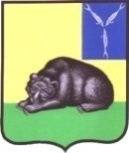 СОВЕТ МУНИЦИПАЛЬНОГО ОБРАЗОВАНИЯ ГОРОД ВОЛЬСКВОЛЬСКОГО МУНИЦИПАЛЬНОГО РАЙОНАСАРАТОВСКОЙ ОБЛАСТИ Р Е Ш Е Н И Е11 февраля 2022 года                    № 43/4-156                            г. Вольск О стоимости услуг, предоставляемых согласно гарантированному перечню услуг по погребению умерших (погибших)    В соответствии со статьями 9, 12 Федерального закона Российской Федерации от 12.01.1996 года № 8-ФЗ «О погребении и похоронном деле», Федеральным законом от 06.10.2003 года № 131-ФЗ «Об общих принципах организации местного самоуправления в Российской Федерации», Приказом Министерства строительства и жилищно-коммунального хозяйства Саратовской области от 25.06.2018 года № 157 «Об утверждении порядка согласования стоимости услуг по погребению», на основании статей 3 и 19 Устава муниципального образования город Вольск, Совет муниципального образования город Вольск                                           РЕШИЛ:   1.Определить стоимость услуг, предоставляемых согласно гарантированному перечню услуг по погребению, регламентированных статьями 9, 12 Федерального закона Российской Федерации от 12.01.1996 года № 8-ФЗ "О погребении и похоронном деле", согласно приложениям № 1 и № 2.2. Решение Совета муниципального образования город Вольск от 15 февраля 2021 года  № 29/4-100 «О стоимости услуг, предоставляемых согласно гарантированному перечню услуг по погребению умерших (погибших)» признать утратившим силу. 3. Решение Совета муниципального образования город Вольск от 29 июля 2021 года № 33/4-119 «О внесении изменений в решение Совета муниципального образования  город Вольск Вольского муниципального района Саратовской области от 15.02.2021г. № 29/4-100 «О стоимости услуг, предоставляемых согласно гарантированному перечню услуг по погребению умерших (погибших)»» признать утратившим силу. 4. Настоящее решение вступает в силу со дня его официального опубликования и распространяется на правоотношения, возникшие с 01.02.2022 года. 5. Контроль за исполнением настоящего решения возложить на главу  Вольского муниципального района.  И.о. главымуниципального образования город Вольск                                                                                    И.Г. ДолотоваПриложение № 1 к решениюСовета  муниципального образования город Вольск от 11.02.2022 г. № 43/4-156ЦЕНЫ НА ГАРАНТИРОВАННЫЙ ПЕРЕЧЕНЬ УСЛУГ ПО ПОГРЕБЕНИЮ, РЕГЛАМЕНТИРОВАННЫЙ СТАТЬЕЙ 9 ФЕДЕРАЛЬНОГО ЗАКОНА ОТ 12.01.1996 N 8-ФЗ "О ПОГРЕБЕНИИ И ПОХОРОННОМ ДЕЛЕ"И.о. главымуниципального образования город Вольск                                                                                    И.Г. ДолотоваПриложение № 2 к решениюСовета  муниципального образования город Вольск от 11.02.2022 г. № 43/4-156ЦЕНЫ НА ГАРАНТИРОВАННЫЙ ПЕРЕЧЕНЬ УСЛУГ ПО ПОГРЕБЕНИЮ, РЕГЛАМЕНТИРОВАННЫЙ СТАТЬЕЙ 12 ФЕДЕРАЛЬНОГО ЗАКОНА ОТ 12.01.1996 N 8-ФЗ "О ПОГРЕБЕНИИ И ПОХОРОННОМ ДЕЛЕ"И.о. главымуниципального образования город Вольск                                                                                    И.Г. ДолотоваN п/пНаименование услугиСтоимость, руб.1.Оформление документов, необходимых для погребения336,042.Предоставление и доставка гроба и других предметов, необходимых для погребения1831,963.Перевозка тела (останков) умершего на кладбище856,364.Погребение3940,32Общая стоимость услуг по погребению6964,68N п/пНаименование услугиСтоимость, руб.1.Оформление документов, необходимых для погребения336,042Облачение тела231,963.Предоставление гроба1600,004.Перевозка умершего на кладбище856,365.Погребение3940,32Общая стоимость услуг по погребениюОбщая стоимость услуг по погребению6964,68